Российская ФедерацияИркутская областьМуниципальноЕ образованиЕ«Боханский район»ПОСТАНОВЛЕНИЕ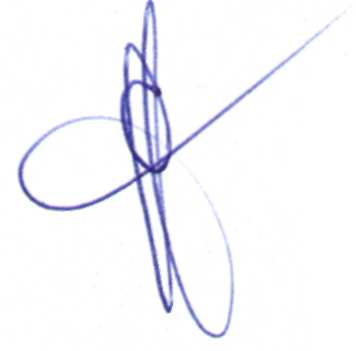 МэрМуниципального образования «Боханский район»С.А. СерёдкинСОСТАВПОСТОЯННО ДЕЙСТВУЮЩЕГО ОПЕРАТИВНОГО ШТАБА СОЗДАННОГО НА ПЕРИОД УСТАНОВЛЕНИЯ ОСОБОГО ПРОТИВОПОЖАРНОГО РЕЖИМА23.12.2016г.№393Об исполнении постановления Правительства Иркутской области от 15 декабря 2016 года №795-пп «Об установлении на территории Иркутской области особого противопожарного режима»В связи с прогнозом неблагоприятных метеорологических явлений и возникающей угрозой населенным пунктам и объектам экономики от пожаров, в целях обеспечения безопасности жизнедеятельности населения Боханского района в период проведения новогодних и рождественских праздников, в соответствии со статьями 19 и 30 Федерального закона от 21.12.1994 года №69-ФЗ «О пожарной безопасности», статьей 15 Федерального закона от 6.10.2013 года №131-ФЗ «Об общих принципах организации местного самоуправления в Российской Федерации», статьей 20 Закона Иркутской области от 7 октября 2008 года №78-оз «О пожарной безопасности в Иркутской области», постановлением Правительства Иркутской области от 15 декабря 2016 года №795-пп «Об установлении на территории Иркутской области особого противопожарного режима», руководствуясь ч.1 ст.20 Устава МО «Боханский район»:П О С Т А Н О В Л Я Ю:1.Создать постоянно действующий оперативный штаб на период установления особого противопожарного режима. (Приложение)2.Главному специалисту ГОЧС и ПБ (Кабанов С.В.) обеспечить информирование населения через районную газету «Сельская правда» по вопросам соблюдения требований пожарной безопасности.3.Рекомендовать заместителю главного государственного инспектора У-ОБО по пожарному надзору (Сахаров С.А.) обеспечить информирование населения о складывающейся обстановке с пожарами и гибелью людей на них.4.Рекомендовать главам сельских поселений, руководителям организаций и учреждений:4.1.привести в готовность силы и средства территориальной подсистемы Иркутской области единой государственной системы предупреждения и ликвидации чрезвычайных ситуаций муниципального уровня;4.2.обеспечить создание условий для организации добровольной пожарной охраны, а также для участия граждан в обеспечении первичных мер пожарной безопасности;4.3.обеспечить создание в целях пожаротушения условий для забора в любое время года воды из источников наружного водоснабжения, расположенных в населенных пунктах и на прилегающих к ним территориях;4.4.обеспечить оснащение территорий общего пользования первичными средствами тушения пожаров и противопожарным инвентарем;4.5.организовать среди населения проведение разъяснительной работы по вопросам обеспечения пожарной безопасности;4.6.принять дополнительные меры к обеспечению бесперебойного функционирования всех систем жизнеобеспечения, в том числе систем теплообеспечения и энергообеспечения, коммунальных служб;4.7.обеспечить проведение в кратчайшие сроки аварийно-восстановительных работ при возникновении аварийных и нештатных ситуаций на объектах жилищно-коммунального хозяйства;4.8.уделить особое внимание обеспечению безопасности в жилых домах, признанных в соответствии с законодательством аварийными, непригодными для проживания;4.9.обеспечить предоставление информации к 10:00 в ЕДДС МО «Боханский район», о состоянии обстановки на подведомственной территории по телефону 8 (39538) 25-7-23, ежедневно с 31 декабря 2016 года по 8 января 2017 года.5.Контроль за выполнением постановления оставляю за собой.Приложениек постановлениюадминистрации МО «Боханский район»Приложениек постановлениюадминистрации МО «Боханский район»Приложениек постановлениюадминистрации МО «Боханский район»Приложениек постановлениюадминистрации МО «Боханский район»Приложениек постановлениюадминистрации МО «Боханский район»от23.12.2016г.№393№п/пФ.И.О.ДолжностьКонтактный телефон1.Гагарин Сергей ИвановичЗаместитель мэра по ЖКХ8 (952) 623-74-372.Кабанов Степан ВладимировичГлавный специалист ГОЧС и ПБ8 (924) 290-68-783.Чикулева Тамара Спиридоновна Глава МО «Бохан»8 (904) 127-63-114.Гусаков Виталий ПавловичНачальник участка8 (950) 105-48-355.Халтакшинова Инна ОлеговнаНачальник отдела культуры8 (908) 666-00-416.Мунхоева Дарима ЧимитдоржиевнаНачальник управления образования8 (908) 656-51-327.Ханташкеев Виктор БорисовичГлавный врач ОГБУЗ «Боханская РБ»8 (964) 358-71-538.Сахъянов Леонид НиколаевичДиректор ГБПОУ Иркутской области «Боханский аграрный техникум»8 (950) 110-46-129.Убугунова Надежда МихайловнаНачальник отдела пенсионного фонда по Боханскому району8 (902) 176-50-8310.Имеков Михаил МихайловичАдминистратор Боханского районного суда8 (950) 050-27-8511.Белый Сергей ВалентиновичНачальник филиала ОГУЭП «Облкомунэнерго» «Усть-Ордынские электрические сети» Боханский РЭС 8 (39538) 25-1-6812.Каталкин Иван НиколаевичДиректор Боханского МУП «Заря»8 (950) 101-80-7613.Коньков Федор НиколаевичНачальник ОАО «Боханская СПМК»8 (908) 666-35-55